FICHE D’INSCRIPTION 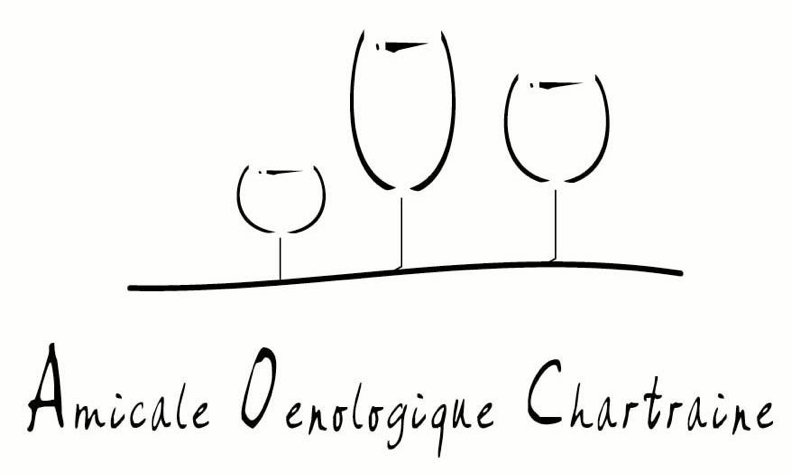 Année 2019 /2020		Stage :INITIATIONNom et prénom : Adresse :Code Postal et Commune :				Tel :Portable :Email : Chartres de Bretagne , le Signature :Session « Initiation » 2019  - 20205 séances dont 4  vendredi et 1  lundi à 20h15Maison des associations  -  14 rue de la Croix aux Potiers  -  Chartres de BretagneUne fois par session, chaque participant doit réaliser des toasts pour l’ensemble du groupe.Le coût : 98 € pour les 5 séances plus 10€ d’adhésion soit 108€.Apporter pour chaque séance les 2 verres  INAO qui vous sont offerts avec l’adhésion.L’inscription est définitive dès que vous avez rempli et signé la fiche d’inscription et réglé le coût du stage et de l’adhésion.Le stage est ouvert à partir d’un groupe de 13 participants avec un maximum de 16 personnes. N’hésitez pas à en parler autour de vous !Merci de retourner au plus vite votre fiche avec le règlement par chèque libellé à l’ordre de l’AOC (Amicale Œnologique Chartraine ) ; vous pouvez payer avec 2 chèques.René-Jean CARRILLO3 allée d’Alembert35131      Chartres de BretagneTél : 02 99 41 33 11aoc35@laposte.netsite internet : aoc35.frVendredi 31/01/2020Méthodologie de la dégustationVendredi 14/02/2020Vins blancs secsVendredi 20/03/2020Vins rouges: Bordeaux et Sud-OuestLundi 27/04/2020Vins rouges: Vallée du Rhône et Languedoc RoussillonVendredi 12/06/2020Vinifications particulières